«Речной коктейль»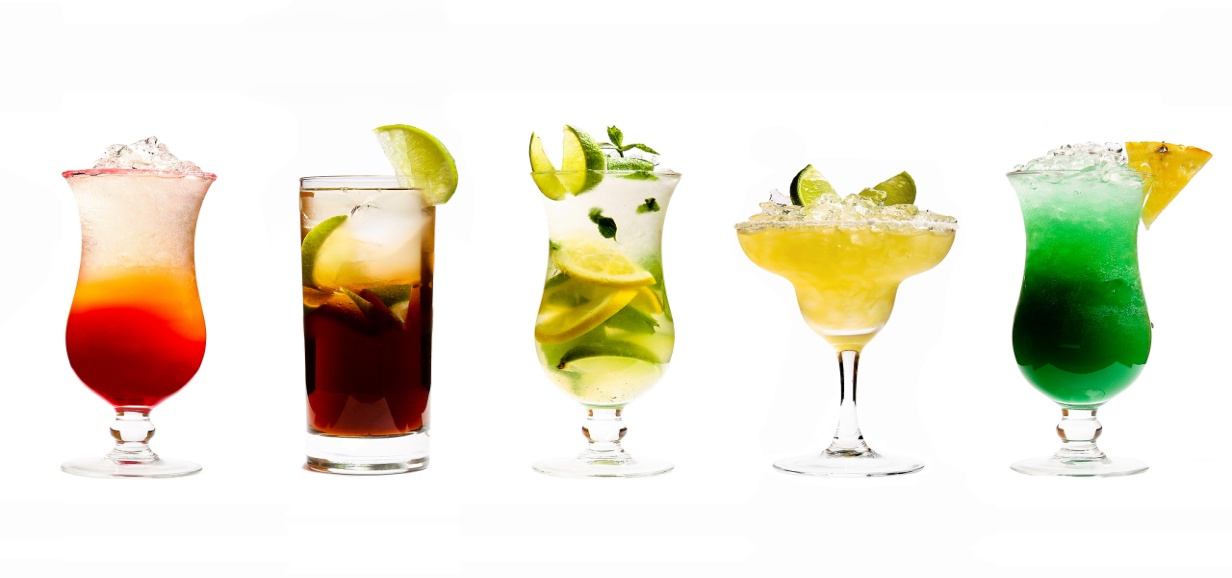 Калейдоскоп веселья и вкуса! Зажигательные ритмы дискотеки, 
скидки в баре, мастер-классы по приготовлению коктейлей 
и особая развлекательная программа. 
Круиз для тех, кто знает толк в веселье! До встречи на борту теплохода!Теплоход:Даты:Маршрут:"Дмитрий Фурманов"23 – 28 маяМосква – Углич – Кострома – Плес – Ярославль – Рыбинск – Дубна – Москва"Карл Маркс"19 – 23 сентябряМосква – Углич – Кострома – Ярославль – Калязин – Москва"Н.А. Некрасов"7 – 9 октябряМосква – Мышкин – Москва"Н.А. Некрасов"28 – 30 октябряМосква – Углич – Москва